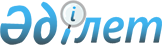 Об определении перечня должностей специалистов социального обеспечения, образования, культуры работающих в аульной (сельской) местности, имеющих право на повышенные на двадцать пять процентов должностные оклады и тарифные ставки из средств городского бюджета
					
			Утративший силу
			
			
		
					Постановление акимата города Кокшетау Акмолинской области от 12 августа 2009 года № A-8/1579. Зарегистрировано Управлением юстиции города Кокшетау Акмолинской области 11 сентября 2009 года № 1-1-108. Утратило силу - постановлением акимата города Кокшетау Акмолинской области от 23 февраля 2010 года № А-2/266      Сноска. Утратило силу - постановлением акимата города Кокшетау Акмолинской области от 23.02.2010 № А-2/266

      В соответствии со статьями 18, 238 Трудового Кодекса Республики  Казахстан от 15 мая 2007 года, на основании решения Кокшетауского городского маслихата от 17 февраля 2009 года № С-20/14 «О согласовании перечня должностей специалистов социального обеспечения, образования, культуры, работающих в аульной (сельской) местности, имеющих право на повышение должностных окладов и тарифных ставок», акимат города Кокшетау ПОСТАНОВЛЯЕТ:



      1. Определить перечень должностей специалистов социального обеспечения, образования, культуры, работающих в аульной (сельской) местности, имеющих право на повышенные на двадцать пять процентов должностные оклады и тарифные ставки из средств городского бюджета, согласно приложению.



      2. Контроль за исполнением настоящего постановления возложить на заместителя акима города Малгаждарова Б.Б.



      3. Настоящее постановлене распространяется на правоотношения, возникшие с 1 января 2009 года.



      4. Настоящее постановление акимата города вступает в силу со дня государственной регистрации в Управлении юстиции города Кокшетау и вводится в действие со дня официального опубликования.      Аким города                                Б. Сапаров

Приложение        

к постановлению акимата

города Кокшетау     

от 12.08.2009 г.    

№ А-8/1579        Перечень

должностей специалистов социального обеспечения, образования, культуры, работающих в аульной (сельской) местности, имеющих право на повышенные на двадцать пять процентов должностные оклады и тарифные ставки из средств городского бюджета

1. Должности специалистов образования:      директор, заместитель директора, учитель, социальный педагог, педагог-психолог, логопед, воспитатель, медицинская сестра, мастер, преподаватель-организатор, вожатый, методист, педагог дополнительного образования, библиотекарь;

2. Должности специалистов социального обеспечения:      заведующая, социальный работник;

3. Должности специалистов культуры:      директор, заместитель директора, художественный руководитель, хореограф, методист, техник по звуку.
					© 2012. РГП на ПХВ «Институт законодательства и правовой информации Республики Казахстан» Министерства юстиции Республики Казахстан
				